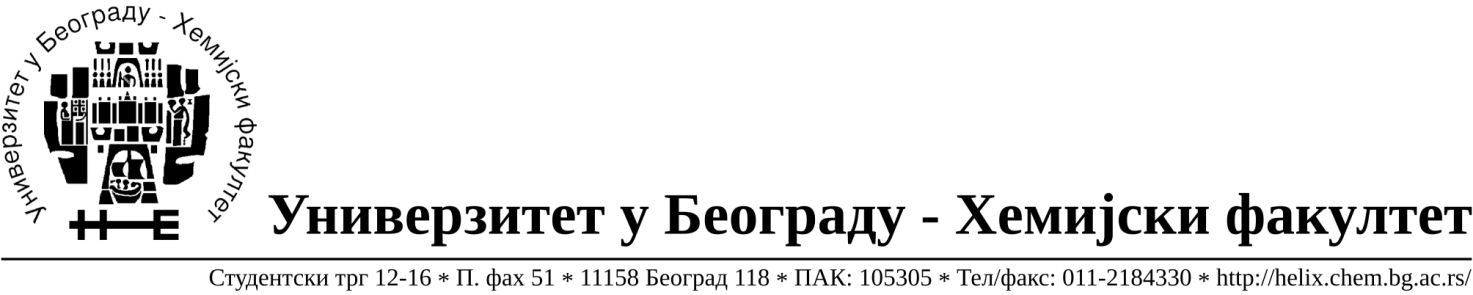 	На основу члана 116. Закона о јавним набавкама („Службени гласник РС“, бр. 124 / 12 и 68/15), Универзитет у Београду – Хемијски факултет објављује:ОБАВЕШТЕЊЕ О ЗАКЉУЧЕНОМ УГОВОРУНазив, адреса и „Интернет“ страница наручиоца: Универзитет у Београду Хемијски факултет, Београд, Студентски трг 12-16, www.chem.bg.ac.rs.Врста наручиоца: просветаОпис предмета набавке, назив и ознака из општег речника набавке: добра – материјала за образовање и науку (хемикалије) формиране по партијама( 397 партија) Отворени поступак јавне набавке, ЈН 11/19.Ознака из општег речника набавке: 24310000- основне неорганске хемикалије24320000- основне органске хемикалијеКритеријум за доделу Уговора; најниже понуђена цена.Број примљених понуда: укупно за све партије 10.Датум доношења Одлуке о додели Уговора: 24.04.2019.Основни подаци о добављачима, партије за које је уговорена вредност и укупна уговорена вредност: Период важења Уговора: до краја 2019. године.Бр.Датум закључења УговораНазив понуђачаАдреса, ПИБ и Матични бр.Број уговораПартијеУкупно уговорена вредност без ПДВ-а115.05.2019.Betahem d.o.o.Кнеза Вишеслава 88, Београд10101777707430957540/132,34,37,43,44,48,61,64,65,66,71,91,103,133,135,140,147,148,156,157,158,161,181,189,192,194,200,207,208,210,214,216,217,218,220,222,234,239,243,265,271,276,293,302,384,389.300.182,50215.05.2019.Biomedica MP d.o.o.Лазара Мамузића 26А11186 Земун,10333889017541749540/226028.900,00315.05.2019.MS Globalmedic trade d.o.o.Ладно брдо 11В11000 Београд,10779055620873108540/313,19,22,52,56,73,80,85,97,100,112,121,123,139,172,179,187,188,199,238,275,326,327,349,350,360,388.266.131,00415.05.2019.Proanalytica d.o.o.Булевар уметности 27,11070 Нови Београд10016403217242806540/43,7,10,27,46,50,60,63,70,75,76,96,111,116,142,151,154,159,162,168,170,171,173,177,178,184,190,204,211,223,225,226,227,241,245,249,256,267,272,278,279,288,295,296,341,345,353,375,376,381.292.542,50515.05.2019.ProMedia d.o.o.Краља Петра I бр.114Кикинда10057947108704210540/5175,27023.250,00615.05.2019.Uni-chem d.o.o.Црнотравска 27Београд, 100052572, 17167677540/617,26,28,33,35,41,47,53,55,90,99,106,108,114,118,130,137,155,180,182,185,186,193,202,203,219,231,232,247,250,255,273,282,285,287,292,300,308,309,310,311,312,313,314,315,316,317,318,319,320,321,335,346,354,358,370,379,391,392.665.087,79715.05.2019.Superlab d.o.o.Милутина Миланковића 25Нови Београд,101822498, 17051717540/76,9,15,40,57,62,68,72,78,82,83,84,88,89,98,101,105,107,110,117,119,120,122,126,132,134,143,146,149,150,152,153,166,167,174,176,205,206,209,215,221,228,230,246,251,263,269,286,298,299,304,307,328,336,337,339,348,351,357,359,361,383,386,387,396.402.876,50815.05.2019.RTC d.o.o.Косте Главинића 9,Београд,10034828107518790540/877,115,374.61.520,00915.05.2019.Novos d.o.o.Цара Душана 207,Земун,10038856917093070540/91,2,4,5,8,12,14,16,18,20,21,23,24,25,29,31,39,42,49,54,58,59,67,69,74,79,94,95,109,113,124,127,136,138,160,195,201,213,224,229,235,236,252,253,261,262,264,274,277,283,284,294,303,305,306,330,331,332,333,334,338,342,364,365,366,367,368,369,371,372,373,382,385,395.621.170,001015.05.2019.Kefo d.o.o.Бачка 1UБеоград, 105046072, 20302216540/1011,30,36,38,81,86,87,92,93,102,104,128,129,131,141,145,163,169,183,196,197,212,233,237,242,244,248,254,257,258,259,266,280,289,291,297,301,329,343,344,347,362,363,377,378,380,393,394,397.388.901,00